Name: __________________Module 7 Study GuideFor problems #1-2, find the slope and distance between the given points. Simplify all radicals if possible. For problems #1-2, find the slope and distance between the given points. Simplify all radicals if possible. For problems #1-2, find the slope and distance between the given points. Simplify all radicals if possible. (15, 9), (-7, -27)(15, 9), (-7, -27)(-10, 2), (5, -7)Write the definition of the following quadrilaterals. Parallelogram: Rectangle: Rhombus: Square: Write the definition of the following quadrilaterals. Parallelogram: Rectangle: Rhombus: Square: Write the definition of the following quadrilaterals. Parallelogram: Rectangle: Rhombus: Square: Show that quadrilateral A(-5, -4), B(1, -2), C(2, 3) and D(-4, 1) is a parallelogram. 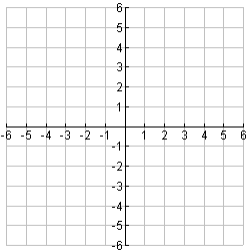 Show that quadrilateral A(-5, -4), B(1, -2), C(2, 3) and D(-4, 1) is a parallelogram. Show that quadrilateral A(-1, -3), B(4, 2), C(3, 9) and D(-2, 4) is a rhombus. 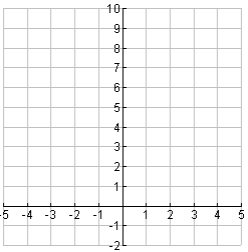 Show that A(-4, -1), B(-2, 7), and C(1, 2) are the vertices of an isosceles right triangle. Show that A(-4, -1), B(-2, 7), and C(1, 2) are the vertices of an isosceles right triangle. Find the perimeter of the following shape. 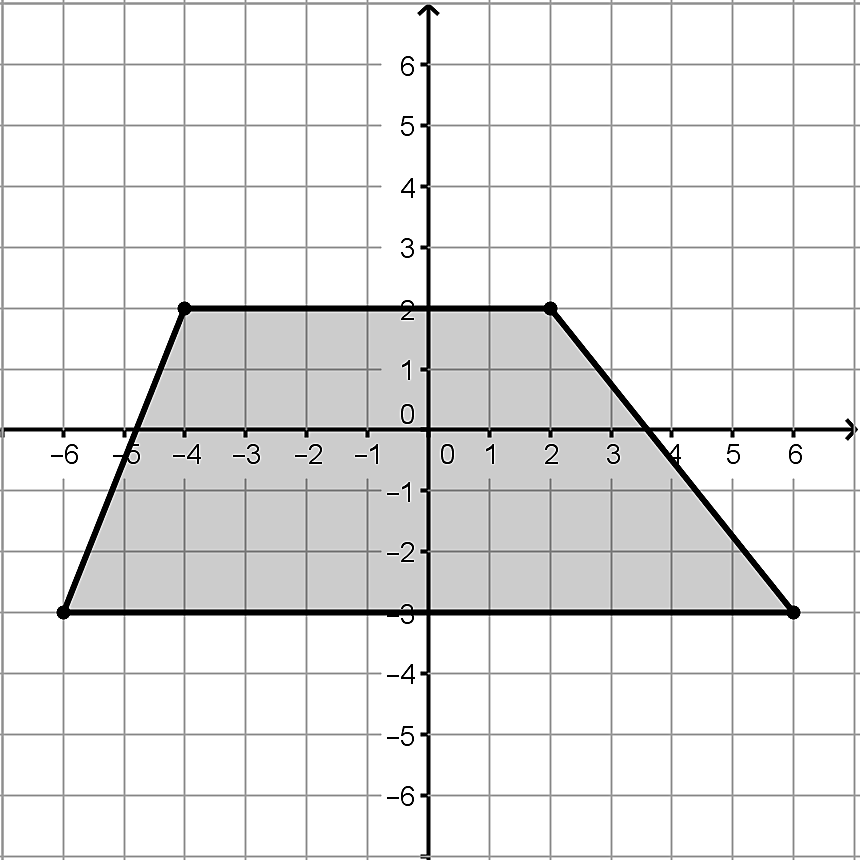 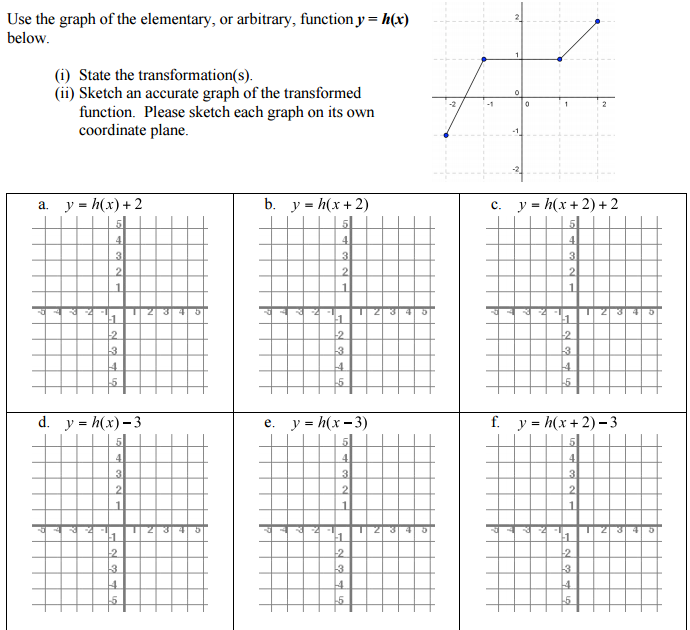 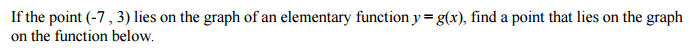 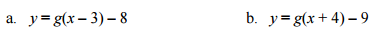 The function to the left is . Write the equation for the following translations, and then graph the new functionShift up 3, Shift to the left 5, Shift down 2 and to the right 7, The function to the left is . Write the equation for the following translations, and then graph the new functionShift up 3, Shift to the left 5, Shift down 2 and to the right 7, 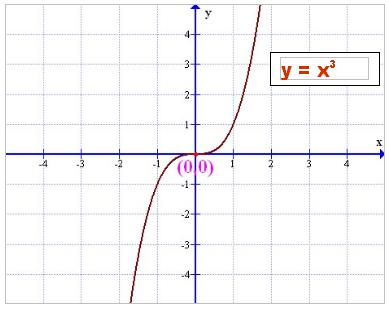 The function to the right is g(x). Graph the following functions. h(x)=g(x+2)j(x)=g(x)-4k(x)=g(x-1)-3The function to the right is g(x). Graph the following functions. h(x)=g(x+2)j(x)=g(x)-4k(x)=g(x-1)-3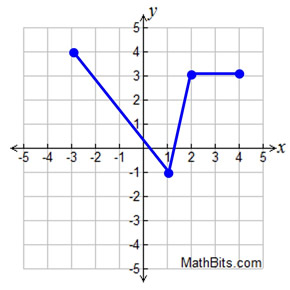 The original function  has been shifted and reflected to create 3 new graphs. Label and write the equation of the each new graph. The original function  has been shifted and reflected to create 3 new graphs. Label and write the equation of the each new graph. 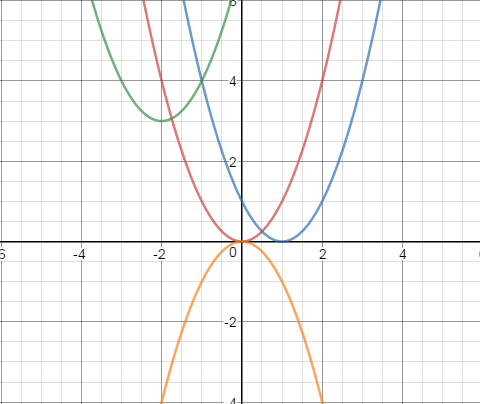 Given the graph to the right: Given the graph to the right: 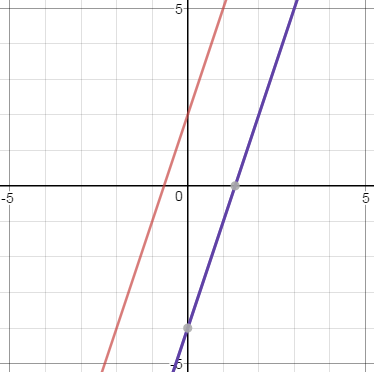 Given the following functions:Given the following functions:Given the following functions:Angela and Kristen are comparing how much sleep they get each week. They realize they sleep the same amount each weekday, but sleep different amount over the weekend. Angela says I get 8 hours of sleep each weekday, and I sleep for 20 hours over the weekend. Kristen says she gets 24 hours over the weekend. Write explicit functions in slope-intercept form to represent Angela’s  and Kristen’s hours of sleep. Is there a vertical translation between the two explicit functions? If yes, write one explicit function as a translation of the other.  If no, explain why not.Angela and Kristen are comparing how much sleep they get each week. They realize they sleep the same amount each weekday, but sleep different amount over the weekend. Angela says I get 8 hours of sleep each weekday, and I sleep for 20 hours over the weekend. Kristen says she gets 24 hours over the weekend. Write explicit functions in slope-intercept form to represent Angela’s  and Kristen’s hours of sleep. Is there a vertical translation between the two explicit functions? If yes, write one explicit function as a translation of the other.  If no, explain why not.Angela and Kristen are comparing how much sleep they get each week. They realize they sleep the same amount each weekday, but sleep different amount over the weekend. Angela says I get 8 hours of sleep each weekday, and I sleep for 20 hours over the weekend. Kristen says she gets 24 hours over the weekend. Write explicit functions in slope-intercept form to represent Angela’s  and Kristen’s hours of sleep. Is there a vertical translation between the two explicit functions? If yes, write one explicit function as a translation of the other.  If no, explain why not.On a sunny day in San Diego a tortious and a hare decide to race. The hare is so confident, that it allows the tortious to start 5 minutes before him. What the hare doesn’t know is that the tortious has been training, and now runs at the same pace. If both creatures run at a pace of 2 meters per second, graph their distance vs. time below. On a sunny day in San Diego a tortious and a hare decide to race. The hare is so confident, that it allows the tortious to start 5 minutes before him. What the hare doesn’t know is that the tortious has been training, and now runs at the same pace. If both creatures run at a pace of 2 meters per second, graph their distance vs. time below. On a sunny day in San Diego a tortious and a hare decide to race. The hare is so confident, that it allows the tortious to start 5 minutes before him. What the hare doesn’t know is that the tortious has been training, and now runs at the same pace. If both creatures run at a pace of 2 meters per second, graph their distance vs. time below. a.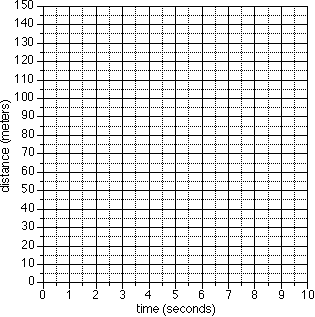 b. Write explicit functions, in slope intercept or point slope form, to represent each animal. c. Is there a vertical or horizontal translation between the two explicit functions? Write one explicit function as a translation of the other. b. Write explicit functions, in slope intercept or point slope form, to represent each animal. c. Is there a vertical or horizontal translation between the two explicit functions? Write one explicit function as a translation of the other. 